ГБОУ СОШ пос. Просвет структурное подразделение«Детский сад «Росинка»План – конспект индивидуального логопедического занятия на тему «Дифференциация звуков [c] – [ш]Подготовила и провела учитель – логопед Гарькуша И.А.2015 год.Тема: «Дифференциация звуков [c] – [ш]Цель. Научить ребенка говорить правильно.Задачи:- уточнить артикуляцию звуков С и Ш;- закреплять правильное произношение звуков С и Ш;-  развивать фонематический слух;- упражняться в образовании существительных множественного числа   родительного падежа.Ход занятия.Пальчиковый массаж (2 мин).Логопед растирает каждый пальчик на обеих руках и параллельно проводит д/игру «Один – много» по теме «Насекомые».Артикуляционная гимнастика (5мин).«улыбка», «трубочка», «блинчик», «чашечка», «варенье», «качели».Звуковая разминка.Идя пальчиком по дорожке, длительно произносим звук С, а потом звук Ш.Упражнения на развитие фонематического слуха.Повторить слоги: са – ша – са, ша – са- ша, т.п.Динамические упражнения.Перекидывание мяча  - д/игра «Скажи наоборот»(если логопед говорит со, то ребенок шо и т.п.)Прыжки с проговариванием слов (Саша, суша,  шоссе, сушка, старушка, сынишка)д/игра «Найди место».Предлагаем ребенку разложить картинки по нужным кармашкам. В один картинки со звуком С в другой со звуком Ш.Чистоговорки. У Саши сушки, у Маши ватрушки.Шла Саша по шоссе и  сосала сушку.Итог. Умничка!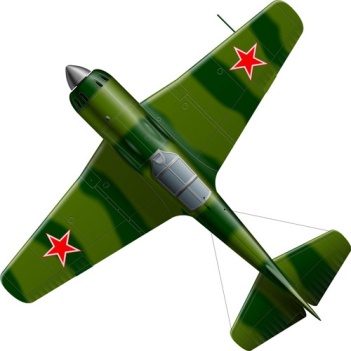 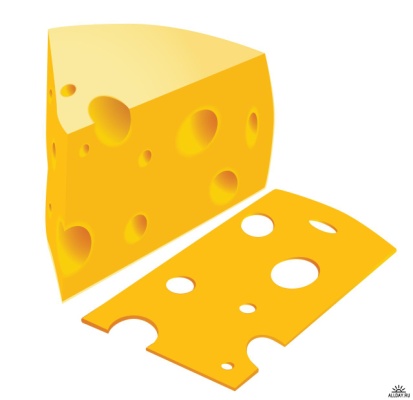 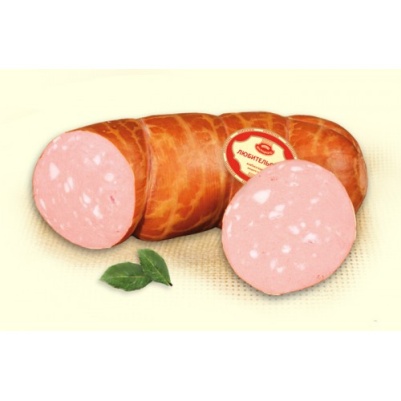 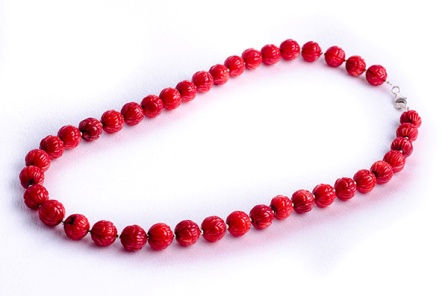 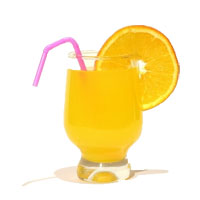 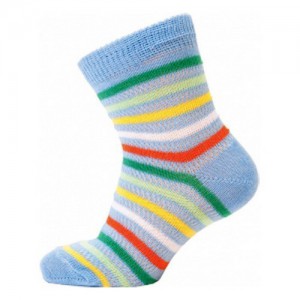 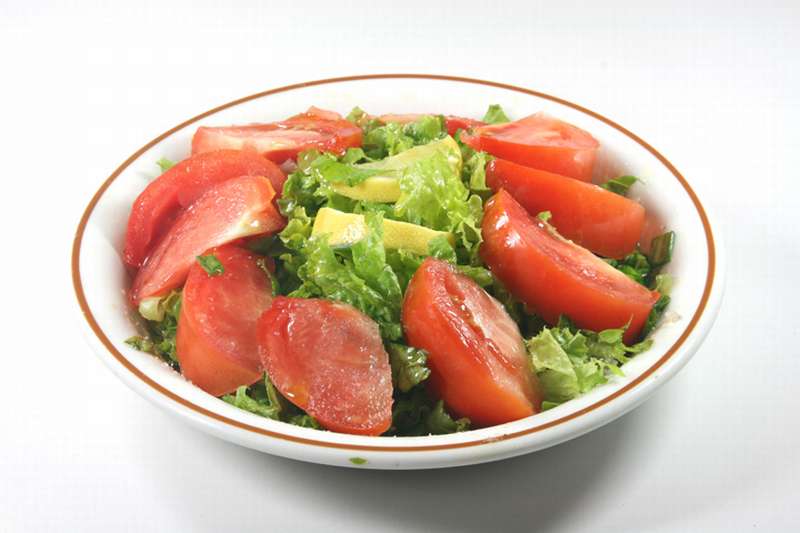 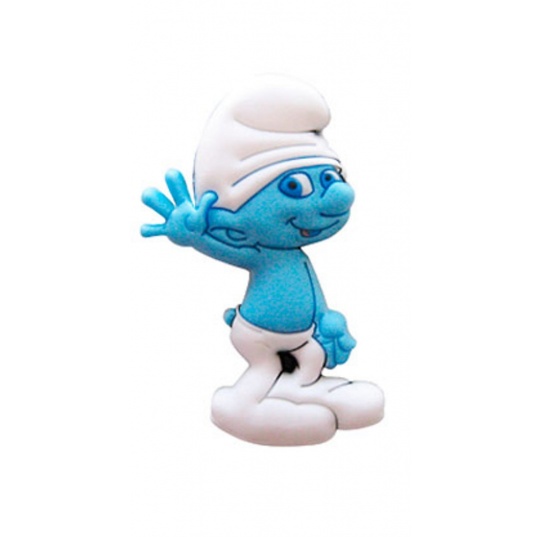 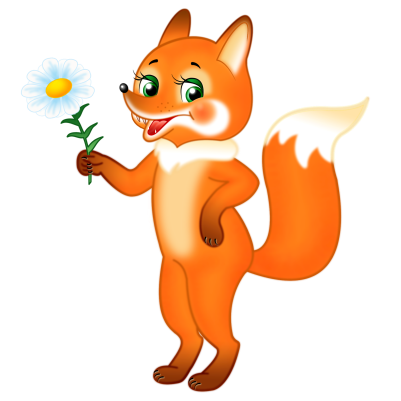 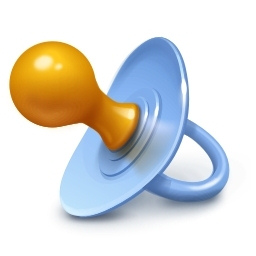 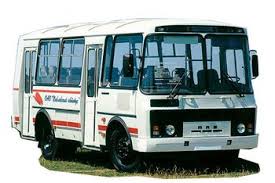 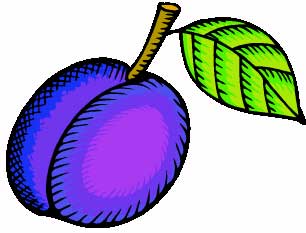 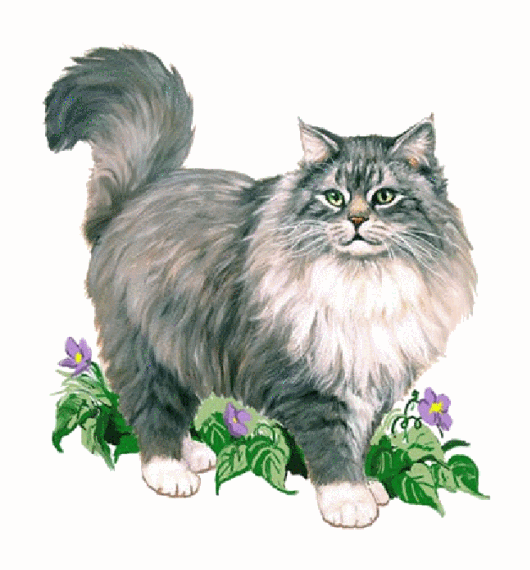 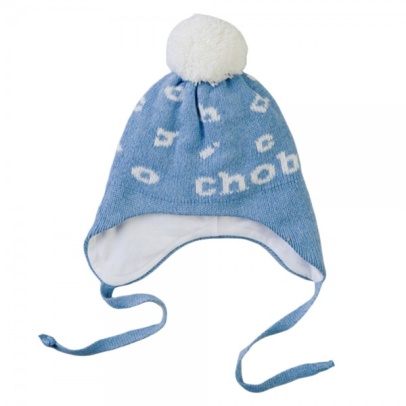 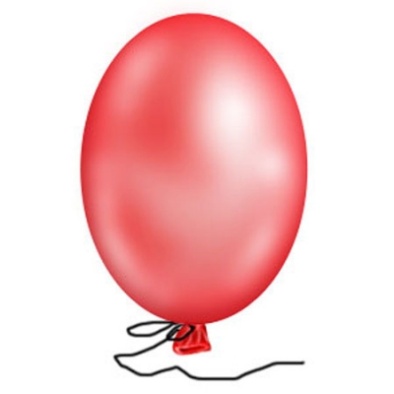 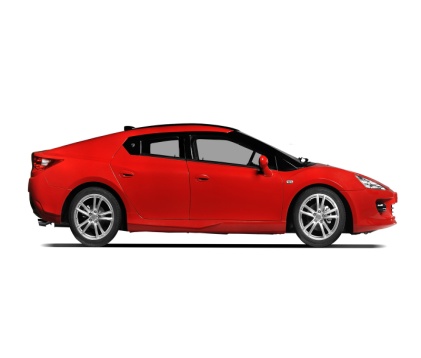 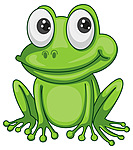 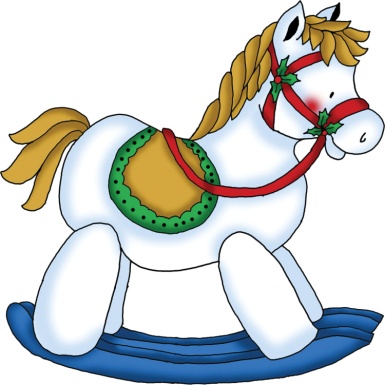 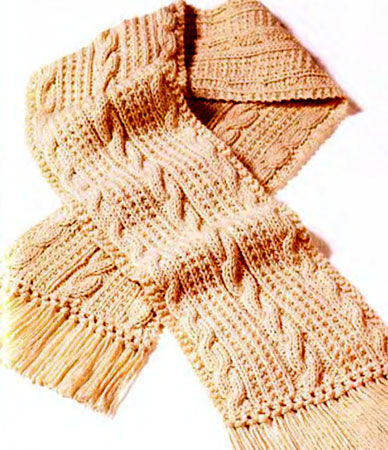 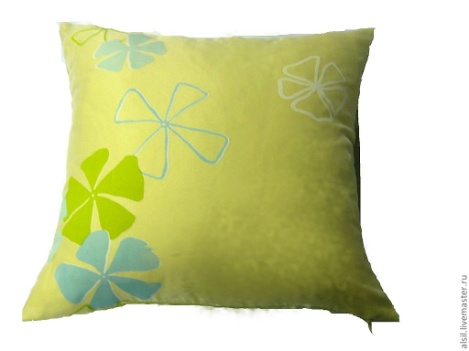 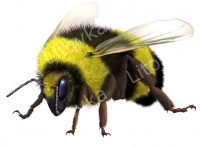 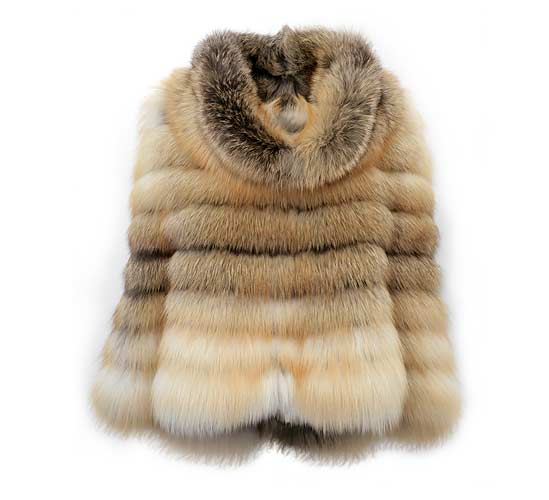 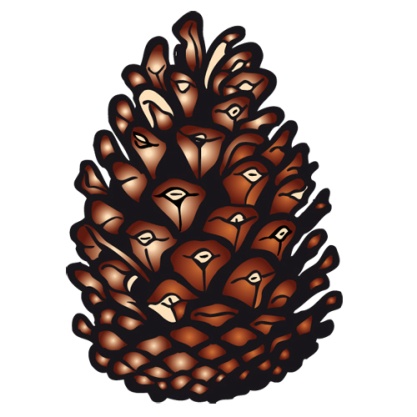 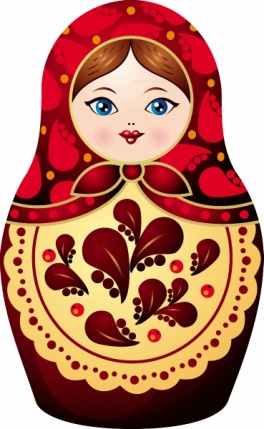 